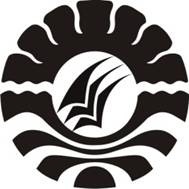 PENERAPAN PEMBELAJARAN MATEMATIKA REALISTIK UNTUK MENINGKATKAN HASIL BELAJAR MATEMATIKA PADA SISWA KELAS IV SD INPRES PERUMNAS 1 MAKASSARSKRIPSIDiajukan untuk Memenuhi Sebagian Persyaratan Guna Memperoleh Gelar Sarjana Pendidikan pada Program Studi Pendidikan Guru Sekolah Dasar Strata Satu Fakultas Ilmu Pendidikan Universitas Negeri MakassarOleh :RISDAYANTI1247042113PROGRAM STUDI PENDIDIKAN GURU SEKOLAH DASAR  FAKULTAS ILMU PENDIDIKAN UNIVERSITAS NEGERI MAKASSAR2016